Texas Trust’s Washima Huq Appointed to Arlington-Mansfield Area YMCA Advisory BoardArlington, Texas – August 6, 2021 – The Arlington-Mansfield Area YMCA has named Washima Huq to its Cooper Street Branch Advisory Board, serving south Arlington, Mansfield, and Kennedale. Huq is a Business and Community Engagement Partner at Texas Trust Credit Union and active in various community organizations in Arlington and Mansfield.The Cooper Street Advisory Board supports the Cooper Street branch, largest of the Arlington-Mansfield Area YMCA facilities. It serves approximately 19,000 people monthly through various programs and social activities.Washima’s leadership skills and ability to forge partnerships will be beneficial for the YMCA as it seeks to expand its footprint so it can better serve the residents of the communities it supports,” said Debi Knoblock, Assistant Vice President, Texas Trust Credit Union. “Her insights and passion for creating inclusive and diverse communities will also be beneficial to the YMCA’s objective of ensuring all people are welcome at its facilities.”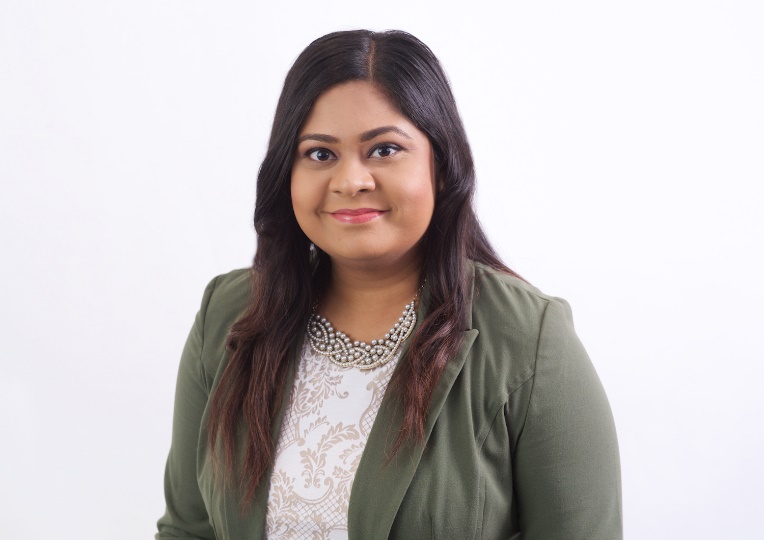 “We are delighted to welcome Washima Huq to the Cooper Street Advisory Board,” said Cheryl McCarver, Executive Director of the Cooper Street YMCA. “Washima’s commitment to community, neighborhoods, and businesses is amazing and what we need to move our YMCA forward in 2022.”Huq will serve a two-year term on the board.About Texas Trust Credit UnionTexas Trust Credit Union has been helping build brighter financial futures since its modest beginning in 1936. Today, the full-service credit union serves more than 120,000 members. With assets of more than $1.6 billion, Texas Trust is the 6th largest credit union in North Texas and the 17th largest in Texas. With a focus on the community, Texas Trust is creating a legacy of giving through generous financial donations that support local school programs and activities, non-profit organizations, and student scholarships; and by providing volunteer resources through its Community Unity team, which supports scores of charitable events each year. For more information, visit TexasTrustCU.org or follow us on Facebook at facebook.com/texastrustcu or Twitter at @texastrustcu.###